Publicado en Ciudad de México el 13/03/2018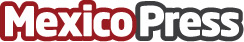 Arrow dirige la transformación digital con una nueva solución estratégica para la nubeNueva solución de redes y visibilidad en la nube que ofrece lo mejor de las tecnologías de Arrow, Riverbed y MicrosoftDatos de contacto:Antonia Gordillo5540759095Nota de prensa publicada en: https://www.mexicopress.com.mx/arrow-dirige-la-transformacion-digital-con-una Categorías: Internacional Hardware E-Commerce Software Digital http://www.mexicopress.com.mx